Madame, Monsieur,1	J'ai l'honneur de vous informer que la Commission d'études 13 de l'UIT-T a décidé, à sa réunion de juillet 2022, de créer l'Activité conjointe de coordination sur l'apprentissage automatique (JCA-ML), et que cette décision a été approuvée par le Groupe consultatif de la normalisation des télécommunications (GCNT) à l'occasion de sa réunion de décembre 2022.La nouvelle JCA-ML est rattachée à la Commission d'études 13 et selon le mandat est reproduit à l'Annexe 1.M. Kangchan Lee (ETRI, République de Corée) et M. Marco Carugi (Huawei Technologies, Chine) ont été nommés respectivement aux fonctions de Président et de Vice-Président de la JCA-ML.2	La JCA-ML a pour objet de coordonner le programme de travail de l'UIT-T sur les applications de l'apprentissage automatique et les travaux de normalisation connexes du Secteur pour ce qui est des télécommunications/TIC. Elle s'efforce d'obtenir la coopération et la collaboration des autres organisations de normalisation, forums, consortiums et établissements universitaires qui étudient les applications de l'apprentissage automatique et qui mènent des travaux en lien avec ces questions.3	La JCA-ML est ouverte aux Membres de l'UIT-T. Les experts invités ainsi que les représentants désignés d'autres organisations intergouvernementales, organisations de normalisation et forums concernés peuvent également prendre part aux travaux de la JCA.4	Afin d'atteindre rapidement ses objectifs, la JCA-ML prévoit de commencer ses activités dès sa première réunion, qui se tiendra à Genève (Suisse) le 16 mars 2023, parallèlement à la réunion de la Commission d'études 13 de l'UIT-T (Réseaux futurs et technologies de réseau émergentes), qui se déroulera à Genève du 13 au 24 mars 2023. Le projet d'ordre du jour de la réunion de la JCA-ML, élaboré par M. Kangchan Lee, Président de la JCA-ML, est reproduit à l'Annexe 2 de la présente circulaire.5	Une page web a été créée pour la nouvelle JCA et peut être consultée à l'adresse https://www.itu.int/en/ITU-T/jca/ml/Pages/default.aspx. Toutes les informations relatives à la première réunion de la JCA-ML, notamment le programme, l'inscription, le projet d'ordre du jour, les modalités de participation à distance et les documents de la réunion, y seront publiées.Je vous souhaite plein succès pour le début des travaux de coordination.Veuillez agréer, Madame, Monsieur, l'assurance de ma haute considération.ANNEXE 1Mandat de l'Activité conjointe de coordination
sur l'apprentissage automatique (JCA-ML)1	Domaine de compétenceLa JCA-ML a pour objet de coordonner le programme de travail de l'UIT-T sur les applications de l'apprentissage automatique et les travaux de normalisation connexes du Secteur pour ce qui est des télécommunications/TIC. Elle s'efforce d'obtenir la coopération et la collaboration des autres organisations de normalisation, consortiums, forums et établissements universitaires qui étudient les applications de l'apprentissage automatique et qui mènent des travaux en lien avec ces questions. La JCA mène ses activités conformément aux dispositions du paragraphe 5 (Activités conjointes de coordination) de la Recommandation UIT-T A.1.2	ObjectifsLes objectifs de la JCA-ML sont les suivants:1)	La JCA-ML veille à la bonne coordination du programme de travail de l'UIT-T sur les applications de l'apprentissage automatique et des travaux de normalisation connexes du Secteur pour ce qui est des télécommunications/TIC menés par toutes les commissions d'études et leurs groupes s'occupant des Questions concernées.2)	La JCA-ML suit les programmes de travail des autres organisations de normalisation, afin de détecter les doublons et encourage une utilisation des termes et des définitions qui soit cohérente avec les définitions normalisées existantes dans ce domaine.3)	Si des problèmes de répétition des tâches ou de planification sont constatés, la JCA-ML les signale à la Commission d'études de rattachement, afin de coordonner toutes les activités avec les autres groupes concernés.4)	La JCA-ML étudie et encourage les possibilités de coopération et de collaboration sur les applications de l'apprentissage automatique avec les groupes concernés tels que le JTC 1 de l'ISO/CEI, le SC 42 du JTC 1 de l'ISO/CEI, le SC 29 du JTC 1 de l'ISO/CEI, le TC 37 de l'ISO, le TC 62 de la CEI, le Comité consultatif du SMB de la CEI sur la sécurité de l'information et la confidentialité des données, les Groupes stratégiques 11 et 12 du SMB de la CEI, l'IEEE, Khronos Group ou encore le W3C, ainsi qu'avec les communautés Open Source qui comptent des experts des applications de l'apprentissage automatique très actifs sur le plan de la participation et des contributions.5)	La JCA-ML examine périodiquement les feuilles de route de l'UIT-T (par exemple la Feuille de route sur la normalisation de l'intelligence artificielle [UIT-T Y.sup.aisr]) afin de collecter des renseignements pertinents concernant les produits de l'UIT-T et d'autres organisations de normalisation, consortiums et forums concernés en cours d'élaboration ou publiés, y compris en contribuant à une analyse des lacunes menée par la Commission à laquelle il est rattaché.6)	La JCA-ML étudie les travaux menés par les organisations de normalisation, les consortiums et les forums à utiliser dans le cadre de sa fonction de coordination et communique des informations sur ces travaux qui seront utilisées par les commissions d'études concernées dans le cadre de leurs travaux.7)	Pour faciliter la coordination interne au sein de l'UIT-T, la JCA-ML invite les représentants de toutes les commissions d'études et de tous les groupes spécialisés de l'UIT-T à ses réunions.8)	Pour favoriser la collaboration extérieure, la JCA-ML invite à participer à ses travaux des représentants d'autres organisations de normalisation, d'organisations régionales ou nationales, de consortiums et de forums concernés.3	Appui administratifLe Bureau de la normalisation des télécommunications (TSB) de l'UIT-T fournit à la JCA-ML les services de secrétariat et les installations dont elle a besoin pour ses activités, dans les limites des ressources disponibles.4	RéunionsLa JCA-ML se réunit trois fois par an pour examiner des éléments nouveaux et des rapports présentés par différentes parties. La JCA-ML mènera ses travaux par voie électronique au moyen de téléconférences ainsi que de réunions physiques, selon les besoins. La tenue des réunions sera déterminée par la JCA-ML et sera annoncée aux participants et publiée sur la page web de l'UIT-T. Les réunions en ligne et en présentiel se tiendront généralement en même temps que les réunions de la CE 13, à laquelle la JCA-ML est rattachée, et entre les réunions de la CE 13.5	Rattachement et rapports d'activitéLa JCA-ML rend compte de ses activités à la Commission d'études 13, qui est responsable de la JCA, lors de ses réunions. Des rapports d'activité et des propositions seront envoyés aux commissions d'études concernées en fonction des besoins, conformément au paragraphe 5.7 de la Recommandation UIT-T A.1.6	DuréeLe maintien ou non en activité de la JCA-ML doit être réexaminé d'ici la fin 2024 ou la JCA-ML peut être dissoute par l'entité de rattachement conformément au paragraphe 5.10 de la Recommandation UIT-T A.1.ANNEXE 2Projet d'ordre du jour de la 1ère réunion de la JCA-ML
(Genève, 16 mars 2023)1	Ouverture de la réunion, accueil et objectifs de la réunion2	Adoption de l'ordre du jour3	Examen du mandat de la JCA-ML4	Méthodes et outils de travail de l'Activité conjointe de coordination pour mener à bien ses travaux5	Désignation des représentants des Commissions d'études, organisations de normalisation et forums auprès de la JCA-ML6	Examen des contributions7	Examen des activités de normalisation menées par les commissions d'études de l'UIT-T et d'autres organisations de normalisation et forums8	Futur plan d'action9	Approbation des notes de liaison à envoyer10	Réunions/manifestations futures11	Divers12	Clôture de la réunion______________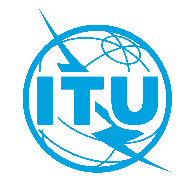 Union internationale des télécommunicationsBureau de la Normalisation des TélécommunicationsUnion internationale des télécommunicationsBureau de la Normalisation des TélécommunicationsUnion internationale des télécommunicationsBureau de la Normalisation des TélécommunicationsGenève, le 8 février 2023Genève, le 8 février 2023Genève, le 8 février 2023Réf.:Circulaire TSB 72SG13/TKCirculaire TSB 72SG13/TKCirculaire TSB 72SG13/TK–	Aux Administrations des États Membres de l'Union;–	Aux Membres du Secteur UIT-T;–	Aux Associés de l'UIT-T;–	Aux établissements universitaires participant aux travaux de l'UIT–	Aux Administrations des États Membres de l'Union;–	Aux Membres du Secteur UIT-T;–	Aux Associés de l'UIT-T;–	Aux établissements universitaires participant aux travaux de l'UIT–	Aux Administrations des États Membres de l'Union;–	Aux Membres du Secteur UIT-T;–	Aux Associés de l'UIT-T;–	Aux établissements universitaires participant aux travaux de l'UITTél.:+41 22 730 5126+41 22 730 5126+41 22 730 5126–	Aux Administrations des États Membres de l'Union;–	Aux Membres du Secteur UIT-T;–	Aux Associés de l'UIT-T;–	Aux établissements universitaires participant aux travaux de l'UIT–	Aux Administrations des États Membres de l'Union;–	Aux Membres du Secteur UIT-T;–	Aux Associés de l'UIT-T;–	Aux établissements universitaires participant aux travaux de l'UIT–	Aux Administrations des États Membres de l'Union;–	Aux Membres du Secteur UIT-T;–	Aux Associés de l'UIT-T;–	Aux établissements universitaires participant aux travaux de l'UITTélécopie:+41 22 730 5853+41 22 730 5853+41 22 730 5853–	Aux Administrations des États Membres de l'Union;–	Aux Membres du Secteur UIT-T;–	Aux Associés de l'UIT-T;–	Aux établissements universitaires participant aux travaux de l'UIT–	Aux Administrations des États Membres de l'Union;–	Aux Membres du Secteur UIT-T;–	Aux Associés de l'UIT-T;–	Aux établissements universitaires participant aux travaux de l'UIT–	Aux Administrations des États Membres de l'Union;–	Aux Membres du Secteur UIT-T;–	Aux Associés de l'UIT-T;–	Aux établissements universitaires participant aux travaux de l'UITCourriel:tsbjcaml@itu.inttsbjcaml@itu.inttsbjcaml@itu.intCopie:–	Aux Présidents et Vice-Présidents des commissions d'études;–	Au Directeur du Bureau de développement des télécommunications;–	Au Directeur du Bureau des radiocommunications;–	Aux Directeurs des bureaux régionaux de l'UITCopie:–	Aux Présidents et Vice-Présidents des commissions d'études;–	Au Directeur du Bureau de développement des télécommunications;–	Au Directeur du Bureau des radiocommunications;–	Aux Directeurs des bureaux régionaux de l'UITCopie:–	Aux Présidents et Vice-Présidents des commissions d'études;–	Au Directeur du Bureau de développement des télécommunications;–	Au Directeur du Bureau des radiocommunications;–	Aux Directeurs des bureaux régionaux de l'UITObjet:Création de l'Activité conjointe de coordination sur l'apprentissage automatique (ML) et invitation à sa réunion inaugurale (Genève, 16 mars 2023)Création de l'Activité conjointe de coordination sur l'apprentissage automatique (ML) et invitation à sa réunion inaugurale (Genève, 16 mars 2023)Création de l'Activité conjointe de coordination sur l'apprentissage automatique (ML) et invitation à sa réunion inaugurale (Genève, 16 mars 2023)Création de l'Activité conjointe de coordination sur l'apprentissage automatique (ML) et invitation à sa réunion inaugurale (Genève, 16 mars 2023)Création de l'Activité conjointe de coordination sur l'apprentissage automatique (ML) et invitation à sa réunion inaugurale (Genève, 16 mars 2023)Seizo Onoe
Directeur du Bureau de la normalisation
des télécommunications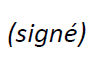 Annexes: 2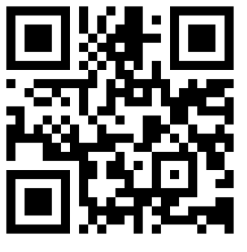 UIT-T JCA-ML